РЕКОМЕНДАЦИИ ПЕДАГОГА-ПСИХОЛОГА ДЛЯ РОДИТЕЛЕЙ«КАК ВОСПИТЫВАТЬ ОДАРЁННЫХ ДЕТЕЙ»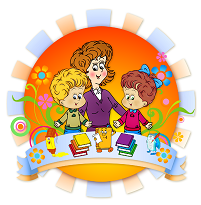 1. Проанализируйте вашу систему ценностей и установок в отношении воспитания детей. Способствует ли она реализации личности и одаренности в обществе?2. Будьте честными в отношении к детям. Все дети весьма чувствительны ко лжи, а одаренные дети — особенно.3. Оценивайте уровень развития ребенка. Обращайте внимание на его достижения. Оценки для одаренных детей — одновременно и награда, и мерило их самовосприятия и самооценки. Прежде чем оценивать, необходимо спросить себя: «Что я вижу, что ценю в ребенке и как ему показать это?». При таком подходе система оценок со стороны родителей и педагогов, в которой ребенок видит себя, будет точнее и полнее отражать его свойства во всей их многогранности. 4. Будьте позитивно настроены на одаренность. Старайтесь вовремя уловить изменения, происходящие с ребенком. Они могут выражаться в неординарных вопросах, высказываниях или в нестандартном поведении и являться признаками одаренности.5. Уважайте в ребенке его индивидуальность и неповторимость. Не проецируйте на него собственные интересы, увлечения и ожидания. Любите ребенка таким, какой он есть, а не за его исключительные таланты.Способствуйте развитию у него таких свойств, как щедрость, готовность помочь другим, терпение, ответственность, целенаправленность, чувство юмора и т. д.6. Поддерживайте позитивное отношение к психологическим способностям ребенка. Создавайте у него мотивацию к достижению, готовность идти на творческий риск. Поощряйте самостоятельное мышление ребенка. Избегайте длинных объяснений и бесед.7. Помогайте умственному росту одаренных детей в соответствии с их необычными способностями, обогащая наборы игр, обеспечивая достаточный круг общения, включая в разнообразные посильные занятия. В то же время не перегружайте таких детей: созревание личности еще не закончилось, и ее функциональные возможности не беспредельны.8. Не ставьте ребенка в слишком жесткие рамки и не навязывайте ему то, к чему у него не возникает собственных побуждений. Прислушивайтесь к желаниям и потребностям ребенка.9. Будьте терпимы к странным идеям ребенка, уважайте любопытство, старайтесь отвечать на все его вопросы.10. Учите ребенка понимать и принимать других людей, сопереживать им, ставить себя на их место, проигрывать их роли, вырабатывать дружелюбное отношение к менее одаренному человеку. Это позволит избежать у одаренного ребенка формирования эгоцентризма.11. Помните о повышенной чувствительности одаренных детей. Оказывайте им необходимую помощь и эмоциональную поддержку путем поощрения их деятельности, внимательно и доброжелательно относитесь к их мнениям и проблемам. С терпением и спокойствием воспринимайте эмоциональные перепады ребенка. Помогайте ему разобраться в том, что не все негативные комментарии и замечания относятся к нему и что люди говорят и действуют иногда неосознанно, без злого умысла.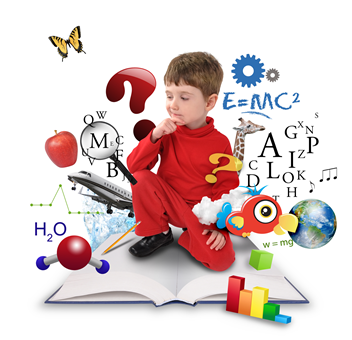 